NURSERY                          4:  Diane Boone		           11:  Brooke Hunter		          18:  Karen Kirkland		         25:  Tammy VaughnTODDLERS CHURCH                         4:  Sonia Mitchell & Girls                        11:  Amanda & Steve Rodgers                       18:  Brittany McCraney & Brooke Hunter                      25:  Kendra Warren & John SealDEACONS OF THE WEEKNovember 5 - 11:      Todd Spiers, Ken Hall, Doug SealNovember 12 - 18:   Brett ONeal, Jacob McKinley, Steve RodgersNovember 19 - 25:  William Seal, Robert Zar, Paul PellegrineNov. 26 – Dec. 2:    Ricky Ramos, Jerry Songy, Mike HayesSANCTUARY FLOWERS                         4:  Charles & Margaret Woodward                      11:  Victor & Terri Cochran                                             18:  THANKSGIVING                    25:  C.W. Stewart                             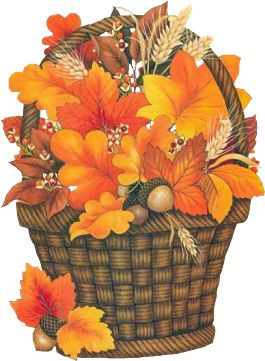 SYMPATHYOur Church Staff and Church Family extend deepest sympathy to:Robbie & Shawana Miller,  Angel Bates & their familiesin the loss of their Grandmother, Leona MillerPaul & Reva Hodnett and family in the loss of his Grandfather, Alvis Quay HodnettFredelyn Seals Crowder and family in the loss of her son, Marcus CrowderBIRTH ANNOUNCMENTSName:  Natalie Grace DugasDate of Birth: September 28, 2018Weight/Length: 7lbs, 4oz/19 inches longParents: Cherish Alexus Nastasi & Tristin John DugasGrandparents: Robert & Sandra Zar AVERAGE ATTENDANCE FOR OCTOBERSunday School:  165Wed. Night (Children/Nursery):  35Wed. Night (Youth/College):  32Super Seniors:  19MEMORY VERSE FOR NOVEMBER Continue steadfastly in prayer,being watchful in it with thanksgiving.                                                                               Colossians 4:2 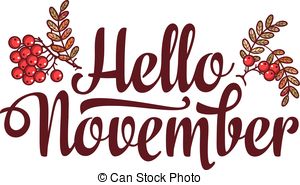   Sunday:Fellowship (Coffee & Donuts) - 9:00 a.m.Sunday School - 9:30 a.m.Morning Worship Service - 10:30 a.m.Discipleship Training - 5:00 p.m.Evening Worship – 6:00 p.m.Wednesday:Prayer Meeting/Bible Study (All Ages) - 6:30 p.m.___________________________________________________       2  Youth – 5th Quarter – 9:30 pm in the CAB       3  Prayer Plus (Men’s Prayer Group) – 8:00 am - Paul’ Pastry       4  PASTOR APPRECIATION       4  Deacon’s Meeting – Following Evening Worship       5  Heaven’s Helpers – 6:30 pm       6  ELECTION DAY – DON’T FORGET TO VOTE!       8  Super Senior Lunch – Sherral’s Diner, Picayune – 11:00 am     11 Veteran’s Day     11  Church Council Meeting – 4:15 pm     14  Thanksgiving Meal – 6:30 pm     18  Last Day to order Poinsettia’s     21  Church Office will be Closed – NO CHURCH SERVICES     22  Church Office will be Closed – HAPPY THANKSGIVING     25  Men’s Ministry Breakfast – 8:00am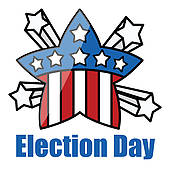 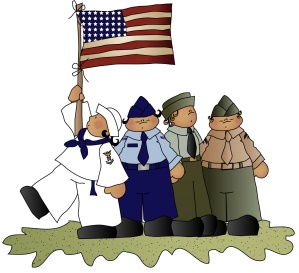 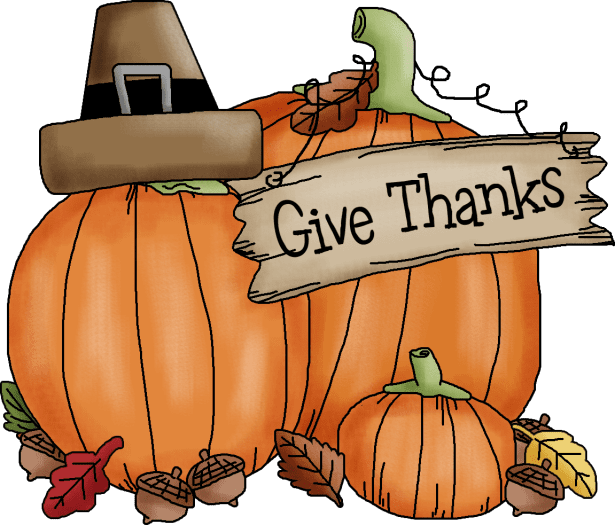           NOVEMBER 6TH                  NOVEMBER 11TH                  NOVEMBER 22NDThe Chime Newsletter     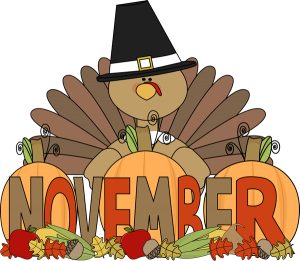 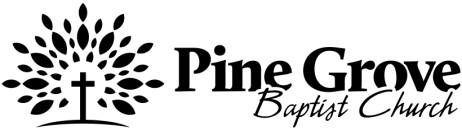 34 Pine Grove Road - Picayune, MS 39466Church Office: (601) 798-3645 – Fax (601) 798-8246Office Hours: Tues., Wed., & Thur. (8:00 am – 3:00 pm)E-Mail:  pgbcpicayune@gmail.comWeb Site:  www.pgncpicayune.comPine Grove Baptist Church Ministry Team:Dr. Cody Warren, PastorZack Malley, Minister to YouthDonald Balch,  Minister to ChildrenBenjy Rigney, Minister of MusicJamie ONeal, Church SecretaryCrystal Ramos, Financial Secretary